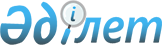 Көкшетау қалалық мәслихатының 2018 жылғы 24 желтоқсандағы № С-27/2 "2019-2021 жылдарға арналған Краснояр ауылдық округі және Станционный кентінің бюджеті туралы" шешіміне өзгерістер мен толықтырулар енгізу туралыАқмола облысы Көкшетау қалалық мәслихатының 2019 жылғы 24 сәуірдегі № С-33/2 шешімі. Ақмола облысының Әділет департаментінде 2019 жылғы 26 сәуірде № 7149 болып тіркелді
      РҚАО-ның ескертпесі.

      Құжаттың мәтінінде түпнұсқаның пунктуациясы мен орфографиясы сақталған.
      2008 жылғы 4 желтоқсандағы Қазақстан Республикасының Бюджет кодексінің 109-1 бабына, Қазақстан Республикасының 2001 жылғы 23 қаңтардағы "Қазақстан Республикасындағы жергілікті мемлекеттік басқару және өзін-өзі басқару туралы" Заңының 6 бабының 1 тармағының 1) тармақшасына сәйкес, Көкшетау қалалық мәслихаты ШЕШІМ ҚАБЫЛДАДЫ:
      1. Көкшетау қалалық мәслихатының "2019-2021 жылдарға арналған Краснояр ауылдық округі және Станционный кентінің бюджеті туралы" 2018 жылғы 24 желтоқсандағы № С-27/2 (Нормативтік құқықтық актілерді мемлекеттік тіркеу тізілімінде № 7039 болып тіркелген, 2019 жылғы 17 қаңтарда Қазақстан Республикасы нормативтік құқықтық актілерінің электрондық түрдегі эталондық бақылау банкінде жарияланған) шешіміне келесі өзгерістер мен толықтырулар енгізілсін:
      1 тармақ жаңа редакцияда баяндалсын:
      "1. 2019–2021 жылдарға арналған Краснояр ауылдық округінің бюджеті тиісінше 1, 1-1 және 1-2 қосымшаларға сәйкес, оның ішінде 2019 жылға келесі көлемдерде бекітілсін:
      1) кірістер – 176 608,0 мың теңге, соның ішінде:
      салықтық түсімдер – 31 526,0 мың теңге;
      салықтық емес түсімдер – 370,0 мың теңге;
      негізгі капиталды сатудан түсетін түсімдер – 0 теңге;
      трансферттер түсімі –144 712,0 мың теңге;
      2) шығындар – 179 955,0 мың теңге;
      3) қаржы активтерімен операциялар бойынша сальдо – 0 теңге, соның ішінде:
      қаржы активтерін сатып алу – 0 теңге;
      4) бюджет тапшылығы (профициті) – -3 347 мың теңге;
      5) бюджет тапшылығын қаржыландыру (профицитін пайдалану) – 3 347 мың теңге.";
      2 тармақ жаңа редакцияда баяндалсын:
      "2. 2019–2021 жылдарға арналған Станционный кентінің бюджеті тиісінше 2, 2-1 және 2-2 қосымшаларға сәйкес, оның ішінде 2019 жылға келесі көлемдерде бекітілсін:
      1) кірістер –64 910,0 мың теңге, соның ішінде:
      салықтық түсімдер – 3 585,0 мың теңге;
      салықтық емес түсімдер – 184,0 мың теңге;
      негізгі капиталды сатудан түсетін түсімдер – 0 теңге;
      трансферттер түсімі –61 141,0 мың теңге;
      2) шығындар – 65 524,3 мың теңге;
      3) қаржы активтерімен операциялар бойынша сальдо – 0 теңге, соның ішінде:
      қаржы активтерін сатып алу – 0 теңге;
      4) бюджет тапшылығы (профициті) – -614,3 мың теңге;
      5) бюджет тапшылығын қаржыландыру (профицитін пайдалану) – 614,3 мың теңге.";
      келесі мазмұндағы 3-1, 3-2 тармақтарымен толықтырылсын:
      "3-1. 2019 жылға арналған Краснояр ауылдық округі және Станционный кенті бюджетінде қалалық бюджеттен нысаналы ағымдағы трансферттер 3-қосымшасына сәйкес қарастырылғаны ескерілсін.
      3-2. 2019 жылға арналған Краснояр ауылдық округі және Станционный кенті бюджетінде ең төменгі жалақы мөлшерінің өзгеруіне байланысты азаматтық қызметшілердің жекелеген санаттарының, мемлекеттік бюджет қаражаты есебінен ұсталатын ұйымдар қызметкерлерінің, қазыналық кәсіпорындар қызметкерлерінің жалақысын көтеруге республикалық бюджеттен нысаналы трансферттер 4-қосымшасына сәйкес қарастырылғаны ескерілсін.";
      көрсетілген шешімнің 1, 2- қосымшалары осы шешімнің 1, 2- қосымшаларына сәйкес жаңа редакцияда баяндалсын;
      осы шешімнің 3, 4-қосымшаларына сәйкес, көрсетілген шешім 3, 4-қосымшаларымен толықтырылсын.
      2. Осы шешім Ақмола облысының Әділет департаментінде мемлекеттік тіркелген күнінен бастап күшіне енеді және 2019 жылдың 1 қаңтарынан бастап қолданысқа енгізіледі.
      "КЕЛІСІЛДІ" 2019 жылға арналған Краснояр ауылдық округінің бюджеті 2019 жылға арналған Станционный кентінің бюджеті 2019 жылға арналған Краснояр ауылдық округі және Станционный кентінің бюджетіне Көкшетау қаласының бюджетінен нысаналы ағымдағы трансферттер 2019 жылға арналған ең төменгі жалақы мөлшерінің өзгеруіне байланысты азаматтық қызметшілердің жекелеген санаттарының, мемлекеттік бюджет қаражаты есебінен ұсталатын ұйымдар қызметкерлерінің, қазыналық кәсіпорындар қызметкерлерінің жалақысын көтеруге республикалық бюджеттен нысаналы трансферттер
					© 2012. Қазақстан Республикасы Әділет министрлігінің «Қазақстан Республикасының Заңнама және құқықтық ақпарат институты» ШЖҚ РМК
				
      Алтыншы шақырылған
Көкшетау қалалық
мәслихатының 33 –ші
кезектен тыс сессиясының
төрағасы

М.Елюбаев

      Алтыншы шақырылған
Көкшетау қалалық
мәслихатының хатшысы

Ж.Абишев

      Көкшетау қаласының әкімдігі
Көкшетау қалалық
мәслихатының
2019 жылғы 24 сәуірдегі
№ С-33/2 шешіміне1 қосымша
Көкшетау қалалық
мәслихатының
2018 жылғы 24 желтоқсандағы
№ С-27/2 шешіміне
1 қосымша
Санаты
Санаты
Санаты
Санаты
Сома мың теңге
Сыныбы
Сыныбы
Сыныбы
Сома мың теңге
Кіші сыныбы
Кіші сыныбы
Сома мың теңге
Атауы
Сома мың теңге
1
2
3
4
5
I. Кірістер
176608,0
1
Салықтық түсімдер
31526,0
1
01
Табыс салығы
6776,0
2
Жеке табыс салығы
6776,0
1
04
Меншiкке салынатын салықтар
24541,0
1
Мүлiкке салынатын салықтар
2420,0
3
Жер салығы
1196,0
4
Көлiк құралдарына салынатын салық
20925,0
1
05
Тауарларға, жұмыстарға және қызметтерге салынатын iшкi салықтар
209,0
4
Кәсiпкерлiк және кәсiби қызметтi жүргiзгенi үшiн алынатын алымдар
209,0
2
Салықтық емес түсiмдер
370,0
2
01
Мемлекеттік меншіктен түсетін кірістер
315,0
5
Мемлекет меншігіндегі мүлікті жалға беруден түсетін кірістер
315,0
2
04
Мемлекеттік бюджеттен қаржыландырылатын, сондай-ақ Қазақстан Республикасы Ұлттық Банкінің бюджетінен (шығыстар сметасынан) қамтылатын және қаржыландырылатын мемлекеттік мекемелер салатын айыппұлдар, өсімпұлдар, санкциялар, өндіріп алулар
50,0
1
Мұнай секторы ұйымдарынан және Жәбірленушілерге өтемақы қорына түсетін түсімдерді қоспағанда, мемлекеттік бюджеттен қаржыландырылатын, сондай-ақ Қазақстан Республикасы Ұлттық Банкінің бюджетінен (шығыстар сметасынан) қамтылатын және қаржыландырылатын мемлекеттік мекемелер салатын айыппұлдар, өсімпұлдар, санкциялар, өндіріп алулар
50,0
2
06
Басқа да салықтық емес түсiмдер
5,0
1
Басқа да салықтық емес түсiмдер
5,0
4
Трансферттер түсімі
144712,0
02
Мемлекеттiк басқарудың жоғары тұрған органдарынан түсетiн трансферттер
144712,0
3
Аудандардың (облыстық маңызы бар қаланың) бюджетінен трансферттер
144712,0
Функционалдық топ
Функционалдық топ
Функционалдық топ
Функционалдық топ
Сома мың теңге
Бюджеттік бағдарламалардың әкімшісі
Бюджеттік бағдарламалардың әкімшісі
Бюджеттік бағдарламалардың әкімшісі
Сома мың теңге
Бағдарлама
Бағдарлама
Сома мың теңге
Атауы
Сома мың теңге
1
2
3
4
5
II. Шығындар
179955,0
01
Жалпы сипаттағы мемлекеттiк қызметтер 
28629,3
124
Аудандық маңызы бар қала, ауыл, кент, ауылдық округ әкімінің аппараты
28629,3
001
Аудандық маңызы бар қала, ауыл, кент, ауылдық округ әкімінің қызметін қамтамасыз ету жөніндегі қызметтер
28629,3
07
Тұрғын үй-коммуналдық шаруашылық
50201,4
124
Аудандық маңызы бар қала, ауыл, кент, ауылдық округ әкімінің аппараты
50201,4
008
Елді мекендердегі көшелерді жарықтандыру
21589,4
009
Елді мекендердің санитариясын қамтамасыз ету
16028,0
011
Елді мекендерді абаттандыру мен көгалдандыру
12584,0
08
Мәдениет, спорт, туризм және ақпараттық кеңістiк
34113,0
124
Аудандық маңызы бар қала, ауыл, кент, ауылдық округ әкімінің аппараты
34113,0
006
Жергілікті деңгейде мәдени-демалыс жұмыстарын қолдау
34113,0
12
Көлiк және коммуникация
57073,0
124
Аудандық маңызы бар қала, ауыл, кент, ауылдық округ әкімінің аппараты
57073,0
013
Аудандық маңызы бар қалаларда, ауылдарда, кенттерде, ауылдық округтерде автомобиль жолдарының жұмыс істеуін қамтамасыз ету
57073,0
13
Басқалар
9706,0
124
Аудандық маңызы бар қала, ауыл, кент, ауылдық округ әкімінің аппараты
9706,0
040
Өңірлерді дамытудың 2020 жылға дейінгі бағдарламасы шеңберінде өңірлерді экономикалық дамытуға жәрдемдесу бойынша шараларды іске асыруға ауылдық елді мекендерді жайластыруды шешуге арналған іс-шараларды іске асыру
9706,0
15
Трансферттер
232,3
124
Аудандық маңызы бар қала, ауыл, кент, ауылдық округ әкімінің аппараты
232,3
048
Пайдаланылмаған (толық пайдаланылмаған) нысаналы трансферттерді қайтару
232,3
III. Қаржы активтерімен операциялар бойынша сальдо
0,0
қаржы активтерін сатып алу
0,0
IV. Бюджет тапшылығы (профициті)
-3347,0
V. Бюджет тапшылығын қаржыландыру (профицитін пайдалану)
3347,0Көкшетау қалалық
мәслихатының
2019 жылғы 24 сәуірдегі
№ С-33/2 шешіміне
2 қосымшаКөкшетау қалалық
мәслихатының
2018 жылғы 24 желтоқсандағы
№ С-27/2 шешіміне
2 қосымша
Санаты
Санаты
Санаты
Санаты
Сома мың теңге
Сыныбы
Сыныбы
Сыныбы
Сома мың теңге
Кіші сыныбы
Кіші сыныбы
Сома мың теңге
Атауы
Сома мың теңге
1
2
3
4
5
I. Кірістер
64910,0
1
Салықтық түсімдер
3585,0
1
01
Табыс салығы
428,0
2
Жеке табыс салығы
428,0
1
04
Меншiкке салынатын салықтар
3157,0
1
Мүлiкке салынатын салықтар
437,0
3
Жер салығы
974,0
4
Көлiк құралдарына салынатын салық
1746,0
2
Салықтық емес түсiмдер
184,0
2
01
Мемлекеттік меншіктен түсетін кірістер
184,0
5
Мемлекет меншігіндегі мүлікті жалға беруден түсетін кірістер
184,0
4
Трансферттер түсімі
61141,0
02
Мемлекеттiк басқарудың жоғары тұрған органдарынан түсетiн трансферттер
61141,0
3
Аудандардың (облыстық маңызы бар қаланың) бюджетінен трансферттер
61141,0
Функционалдық топ
Функционалдық топ
Функционалдық топ
Функционалдық топ
Сома мың теңге
Бюджеттік бағдарламалардың әкімшісі
Бюджеттік бағдарламалардың әкімшісі
Бюджеттік бағдарламалардың әкімшісі
Сома мың теңге
Бағдарлама
Бағдарлама
Сома мың теңге
Атауы
Сома мың теңге
1
2
3
4
5
II. Шығындар
65524,3
01
Жалпы сипаттағы мемлекеттiк қызметтер 
15354,3
124
Аудандық маңызы бар қала, ауыл, кент, ауылдық округ әкімінің аппараты
15354,3
001
Аудандық маңызы бар қала, ауыл, кент, ауылдық округ әкімінің қызметін қамтамасыз ету жөніндегі қызметтер
15092,3
022
Мемлекеттік органның күрделі шығыстары
262,0
07
Тұрғын үй-коммуналдық шаруашылық
11811,0
124
Аудандық маңызы бар қала, ауыл, кент, ауылдық округ әкімінің аппараты
11811,0
008
Елді мекендердегі көшелерді жарықтандыру
1700,0
009
Елді мекендердің санитариясын қамтамасыз ету
1914,0
011
Елді мекендерді абаттандыру мен көгалдандыру
8197,0
12
Көлiк және коммуникация
38359,0
124
Аудандық маңызы бар қала, ауыл, кент, ауылдық округ әкімінің аппараты
38359,0
013
Аудандық маңызы бар қалаларда, ауылдарда, кенттерде, ауылдық округтерде автомобиль жолдарының жұмыс істеуін қамтамасыз ету
38359,0
III. Қаржы активтерімен операциялар бойынша сальдо
0,0
қаржы активтерін сатып алу
0,0
IV. Бюджет тапшылығы (профициті)
-614,3
V. Бюджет тапшылығын қаржыландыру (профицитін пайдалану)
614,3Көкшетау қалалық
мәслихатының
2019 жылғы 24 сәуірдегі
№ С-33/2 шешіміне
3-қосымшаКөкшетау қалалық
мәслихатының
2018 жылғы 24 желтоқсандағы
№ С-27/2 шешіміне
3-қосымша
Атауы
Сома, мың теңге
1
2
Барлығы
25 910,0
Нысаналы ағымдағы трансферттер
25 910,0
оның iшiнде:
25 910,0
Краснояр ауылдық округі әкімінің аппараты
25 000,0
Красный Яр ауылындағы Нұрлы Көш көшесінің жолдарын ағымдағы жөндеу
25 000,0
Станционный кенті әкімінің аппараты
910,0
Станционный кентін аббаттандыру
910,0Көкшетау қалалық
мәслихатының
2019 жылғы 24 сәуірдегі
№ С-33/2 шешіміне
4-қосымшаКөкшетау қалалық
мәслихатының
2018 жылғы 24 желтоқсандағы
№ С-27/2 шешіміне
4-қосымша
Атауы
Сома, мың теңге
1
2
Барлығы
2 520,0
Нысаналы трансферттер
2 520,0
оның iшiнде:
2 520,0
Краснояр ауылдық округі әкімінің аппараты
1 887,0
Станционный кенті әкімінің аппараты
633,0